PENGARUH  KEMANDIRIAN BELAJAR,  MINAT BELAJAR, DISIPLIN BELAJAR DAN LINGKUNGAN BELAJAR TERHADAP HASIL BELAJAR SISWA Fitri RahayuMagister Pendidikan IPS Sekolah Tinggi Keguruan dan Ilmu Pendidikan PGRI TulungagungEmail : Firirahayu@gmail.comABSTRAKPenelitian ini meneliti apakah ada pengaruh kemandirian belajar,minat belajar,disiplin belajar dan lingkungan belajar terhadap hasil belajar siswa khusunya pada mata pelajaran Ilmu Pengetahuan Sosial (IPS) kelas VIII Di SMPN 2 Pakel tahun Pelajaran 2016/2017. Penelitian ini dilakukan dengan menggunakan metode penelitian kuantitatif. Pengambilan sampel menggunakan teknik propotional random sampling. Teknik pengumpulan data yang digunakan dalam penelitian ini adalah metode angket dan metode dokumentasi. Teknik analisis data yang digunakan dalam penelitian ini adalah analisis regresi linier berganda, produk momen, uji t, uji F dan uji R2 dengan menggunakan bantuan program SPSS 23.0, for windows. Dilihat dari analisis linier berganda dengan hasil kemandirian belajar berpengaruh terhadap hasil belajar sebesar 1,300 lebih besar dari ttabel 0.679 hubungan positif sebesar 0,661 nilai signifikan 0,002, minat belajar sebesar 0,738 lebih besar dari ttabel 0.679 hubungan positif sebesar 0,835  nilai signifikan 0,003, disiplin belajar sebesar 1,466 lebih besar dari ttabel 0.679 hubungan positif sebesar 0.716 nilai signifikan 0,001 dan lingkungan belajar 0,087 lebih kecil dari ttabel 0.679 hubungan positif sebesar 0,604 nilai signifikan 0,004. Kata Kunci:  kemandirian belajar, minat belajar, disiplin belajar, lingkungan belajar, hasil belajarINFLUENCE of AUTONOMY LEARNING, INTEREST LEARNING, DISCIPLINE LEARNING and ENVIROMENT LEARNING ON LEARNING RESULTFitri RahayuMagister Pendidikan IPS Sekolah Tinggi Keguruan dan Ilmu Pendidikan PGRI TulungagungEmail : Firirahayu@gmail.comThis study examines whether there is influence of learning independence, interest in learning, learning discipline and learning environment to student learning outcomes especially in Social Sciences subjects (IPS) class VIII In SMPN 2 Pakel Lesson 2016/2017. This research is done by using quantitative research method. Sampling using propotional random sampling technique. Data collection techniques used in this study is a questionnaire method and documentation method. Data analysis techniques used in this study are multiple linear regression analysis, product moment, t test, F test and R2 test using SPSS 23.0, for windows. Judging from the multiple linear analysis with the result of learning independence have an effect on the result of learning equal to 1,300 bigger than ttabel 0,679 positive relation 0,661 significant value 0,002, study interest equal to 0,738 bigger than ttabel 0,679 positive relation 0,835 significant value 0,003, discipline learn equal to 1,466 more big from ttabel 0,679 positive relationship equal to 0,716 significant value 0,001 and learning environment 0,087 smaller than ttabel 0,679 positive relation 0,604 significant value 0,004.Keywords : l earning independence, learning interest, learning discipline, learning environment, learning outcomesPENDAHULUANHasil belajar harus menunjukkan suatu perubahan tingkah laku yang bersifat menetap, fungsional, positif dan disadari. Perwujudan hasil belajar akan selalu berkaitan dengan kegiatan evaluasi. menurut Slameto (2008:7) “hasil belajar adalah sesuatu yang diperoleh dari suatu proses usaha setelah melakukan kegiatan belajar yang dapat diukur dengan menggunakan tes guna melihat kemajuan siswa”. Lebih lanjut Slameto (2008:8) mengemukakan bahwa ”hasil belajar diukur dengan rata-rata hasil tes yang diberikan dan tes hasil belajar itu sendiri adalah sekelompok pertanyaan atau tugas-tugas yang harus dijawab atau diselesaikan oleh siswa dengan tujuan mengukur kemajuan belajar siswa”. Untuk itu diperlukan teknik dan prosedur evaluasi belajar yang dapat menilai secara efektif proses dan hasil belajar. Dan pendapat Mudjijo (1995:29). Mengenai tes hasil belajar yaitu ”tes hasil belajar bermaksud untuk mengukur sejauh mana para siswa telah menguasai atau mencapai tujuan-tujuan pengajaran yang telah ditetapkan”. Tapi memang ada beberapa siswa yang mengalami atau memiliki hasil belajar yang kurang baik yang bisa dipengerahui dari banyak faktor tentunya. Ada beberapa faktor yang mempengaruhui hasil belajar siswa, salah satunya cara belajar yang salah, kurang adanya minat dalam belajar, kurangnya disiplin belajar dan faktor lingkungan. Jadi me;ihat situasi seperti itu guru dapat memberikan suatu rangsangan yang tepat bagi para siswa untuk meningkatkan cara belajar yang benar, dengan cara  kemandirian belajar. Kemandirian belajar ini mampu memberikan efek positif bagi siswa yang cara belajarnya salah, karena dengan siswa menerapkan kemandirian belajar siswa akan paham benar tugas-tugasnya sebagai pelajar. Kemandirian belajar sangat diperlukan dalam proses belajar siswa seperti yang dikemukaan Suryadi (2006:1) bahwa “siswa dengan kemandirian belajarnya tinggi akan berusaha bertanggung jawab untuk kemajuan prestasinya, mengatur diri sendiri memiliki inisiatif dan memiliki dorongan yang kuat untuk terus mengukir prestasinya”. sedangkan kemandirian belajar  Seperti yang diungkapkan Good dalam Slameto (2013:2) “kemandirian belajar adalah belajar yang dilakukan dengan sedikit atau  sama sekali tanpa bantuan dari pihak luar”. Seorang guru dituntut untuk meningkatkan kemandirian belajar siswa, dalam kaitannya dengan belajar mandiri diperlukan sekali akan adanya dorongan yang mampu merangsang untuk mau belajar mandiri. Belajar mandiri memerlukan minat belajar yang lebih komplek. Diakui atau tidak sebenarnya ada faktor-faktor yang mendorong untuk belajar mandiri bukan hanya dari dalam diri sendiri tetapi ada faktor dari luar yaitu seorang guru yang juga mempunyai andil dalam penyemangat siswa, dan mengetahui langkah apa yang dilakukan untuk menghadapi siswa dalam upaya meningkatkan kemandirian belajar. Para siswa belajar dengan kecepatan yang berbeda-beda, dan belajar dalam cara yang berbeda-beda pula. Mereka memiliki minat yang berbeda-beda dan miliki bakat yang khusus. Karena manusia adalah unik, maka tampaknya jika sekolah mengharapkan para siswa untuk belajar dalam situasi yang sama untuk mengali minat-minat pribadi dan mengembangkan bakat mereka dengan mengunakan kecerdasan mereka. Minat dapat timbul dengan sendirinya, yang ditengarai dengan adanya rasa suka terhadap sesuatu. Sedangkan menurut Dalyono (1996:56-57) “minat belajar yang besar cenderung menghasilkan prestasi yang tinggi, sebaliknya minat belajar yang kurang akan menghasilkan prestasi yang rendah” sedangkan menurut DEPDIKNAS, (2003:60) “minat belajar adalah pilihan kesenangan dalam melakukan kegiatan dan dapat membangkitkan gairah seseorang untuk memenuhi kesediaannya yang dapat diukur melalui kesukacitaan, ketertarikan, perhatian, dan keterlibatan”. Minat merupakan rasa lebih suka dan rasa ketertarikan pada suatu hal atau aktivitas, tanpa ada yang menyuruh. Minat siswa datang dalam dirinya dengan adanya dorongan yang kuat untuk selalu ingin tahu terhadap sesuatu yang menurutnya menarik atau yang ia sukai. Hal ini menunjukkan bahwa anak yang memiliki minat belajar akan meluangkan waktu belajar lebih banyak dan lebih tekun daripada mereka yang kurang memiliki atau sama sekali tidak mempunyai belajar. Anak akan terdorong dan tergerak untuk memulai aktivitas atas kemauannya sendiri, menyelesaikan tugas tepat waktu dan gigih, serta tidak putus asa saat menjumpai kesulitan dalam menjalankan tugas. Minat memberikan dorongan dan rasa senang, ketertarikan terhadap sesuatu, ketertarikan seseorang terhadap sesuatu karena sesuatu tersebut mampu menimbulkan perasaan senang, perasaan akan haus keingintahuan akan membuat siswa lebih semangat dalam belajar  terutamanya belajar ilmu Pengetahuan sosial (IPS) karena bisa kita lihat ilmu pengetahuan sosial banyak sekali manfaatnya dalam kehidupan kita sehari hari. Ketika seseorang menyadari bahwa kegemaraanya atau kesukaanya mampu memberikan suatu manfaat, dan ketika ditekuni atau ia lakukan mampu memberikan nilai atau hasil yang memuaskan maka hal tersebut akan mendatangkan kepuasan dan semangat akan sesuatu yang ia minati. Ditambah lagi kemandirian belajar dan minat belajar terhadap IPS mampu memberikan pengaruh dalam hasil belajar yang signifikan tapi perlu kita ketahui, sebuah minat itu harus digali terus menerus karena untuk mendapatkan hasil belajar yang bagus bahkan jika kedua ini dilakukan bersama-sama bisa juga mempengaruhi hasil belajar yang sangat memuaskan. Bukan hanya kemandirian belajar dan minat belajar saja yang harus dikembangkan kedisiplinan dalam belajar  perlu ditingkatkan seperti pendapat menurut Sanjaya (2005:9) “disiplin belajar hal yang sangatlah diperlukan bagi setiap siswa, dengan adanya disiplin belajar, tujuan pendidikan akan lebih mudah tercapai“. Dan menurut Tu’u (2004: 163) yang menyatakan bahwa: “disiplin belajar akan berdampak positif bagi kehidupan siswa, mendorong mereka belajar konkret dalam praktik hidup di sekolah serta dapat beradaptasi”. Belajar dengan disiplin yang terarah dapat menghindarkan diri dari rasa malas dan menimbulkan kegairahan siswa dalam belajar, yang pada akhirnya akan dapat meningkatkan daya kemampuan belajar siswa. Disiplin merupakan kunci sukses dan keberhasilan. Dengan disiplin seseorang menjadi yakin bahwa disiplin akan membawa manfaat yang dibuktikan dengan tindakannya. Setelah berprilaku disiplin, seseorang akan dapat merasakan bahwa disiplin itu pahit tetapi buahnya manis. Disiplin memberikan manfaat yang besar dalam diri seseorang. Sepintas bila kita mendengar kata disiplin maka yang selalu terbayang usaha untuk menyekat, mengawal dan menahan. Padahal tidak demikian, sebab disiplin bermakna melatih, mendidik dan mengatur atau hidup teratur. Artinya kata disiplin itu tidak terkandung makna sekatan, tetapi juga latihan. Untuk itulah kedisiplinan sangat diperlukan dalam usaha meningkatkan suatu kehidupan yang teratur dan meningkatkan prestasi dalam belajar karena sifatnya yang mengatur dan mendidik. Dari kebanyakan orang-orang sukses rasanya tidak ada diantara mereka yang tidak berdisiplin, kedisiplinan yang tertanam dalam setiap kegiatan mereka yang membawa kesuksesan. Tetapi faktor lingkungan juga ikut andil dalam kegiatan pembelajaran siswa, sesuai pendapat Saroni dalam Jamal  (2011:110) “lingkungan belajar adalah segala sesuatu yang berhubungan dengan tempat proses pembelajaran dilaksanakan”. Sedangkan menurut  Slameto (2003: 60) mengemukakan bahwa “lingkungan belajar siswa yang berpengaruh terhadap hasil  belajar siswa terdiri dari lingkungan keluarga, lingkungan sekolah dan lingkungan masyarakat ”. Bahwa lingkungan belajar juga mampu memberikan kontribusi terhadap hasil belajar siswa, terlebih lagi tempat penelitian ini bertempat di SMPN 2 Pakel yang mayoritas siswa-siswa nya lebih suka berteman bergrembol atau secara berkelompok, ini akan mempengaruhi dalam hasil belajar. Bisa kita ambil contoh satu  gerombolan siswa menyukai mata pelajaran IPS, ia akan senantiasa bertukar pikiran saling mencari tahu mengenai pelajaran tersebut dan saling memberi Inovasi satu sama lain karena mereka menggagap mereka satu pemikiran yaitu menyukai mata pelajaran IPS, sedangkan satu kelompok lagi adalah satu kelompok siswa yang salah satu dari anggota gerombolan itu adalah seorang siswa yang suka membolos waktu pelajaran, karena alasanya ia tidak suka dengan mata pelajaran tersebut yang menurutnya mata pelajaran itu sangat membosankan, lama kelamaan kebiasaan ini akan mempengaruhui atau menular ke anggota gerombolan itu. Jika ini terjadi terus menurus, dan banyak siswa berfikiran sama dengan teman yang memberi pengaruh buruk akan berdampak kepada hasil belajar siswa. Rendahnya hasil belajar dapat dilihat dari nilai ulangan harian, tugas-tugas yang diberikan guru dan ujian semester yang terhitung kurang memuaskan. Faktor penentu keberhasilan dalam belajar adalah siswa sebagai pelaku dalam kegiatan belajar. Tanpa kesadaran, kemauan, dan keterlibatan siswa, maka proses belajar tidak akan berhasil. Dengan demikian dalam belajar, siswa dituntut memiliki sikap mandiri, artinya siswa perlu memiliki kesadaran, kamauan dan motivasi dari dalam diri siswa dan bukan semata-mata tekanan orang tua maupun pihak lain. Dengan adanya sikap mandiri dalam diri siswa, tujuan belajar akan berhasil dicapai sebagaimana yang diharapkan. Selaian itu didukung dengan minat belajar yang tinggi dorongan yang kuat akan menimbulkan kesukaan terhadap mata pelajaran akan memberikan efek kesenangan tersendiri terhadap siswa tersebut secara perlahan kedisiplinan belajar itu akan terus terjadi tanpa harus ada paksaan, lingkungan belajar yang mendukung akan mempermudah siswa untuk lebih giat lagi dalam memperoleh hasil belajar yang baik dan diharapkan dimana tempat belajar siswa yaitu lingkungan sekolah mampu memberikan pengaruh positif terhadap kegiatan pembelajaran siswa dengan seperti itu hasil belajar siswa akan lebih baik.METODE PENELITIANPenelitian ini dilaksanakan di SMP Negeri 2 Pakel. Secara geografis, SMP Negeri 2 Pakel beralamatkan di desa Gesikan dk. Gresik kecamatan Pakel Kabupaten Tulungagung. Berdasarkan jenisnya penelitian ini merupakan penelitian kuantitatif. Berdasarkan sifatnya penelitian ini dinamakan penelitian deskriptif korelasional”. Arikunto (2010:4) menjelaskan “penelitian korelasional adalah penelitian yang dilakukan oleh peneliti untuk mengetahui tingkat hubungan antara dua variabel atau lebih, tanpa melakukan perubahan, tambahan atau manipulasi terhadap data yang memang sudah ada”. Penelitian ini menggunakan metode expost facto di mana data yang akan dikumpulkan tidak memerlukan eksperimen melainkan sudah ada pada diri siswa. Penelitian ini menggunakan analisis statistik deskriptif untuk menggambarkan tentang kondisi objektif Kemandirian belajar, minat belajar, disiplin belajar, lingkungan belajar tehadap hasil belajar IPS. Sugiyono (2014:147) menjelaskan “statistik deskriptif adalah statistik yang digunakan untuk menganalisis data dengan cara mendeskripsikan atau menggambarkan data yang telah terkumpul sebagaimana adanya”. Sedangkan analisis statistik inferensial yaitu menggunakan analisis regresi linier berganda untuk mengetahui besarnya pengaruh Kemandirian belajar, minat belajar, disiplin belajar dan lingkungan belajar terhadap hasil belajar IPS. Sugiyono (2014: 148) menjelaskan “statistik inferensial adalah statistik yang digunakan untuk menganalisis data sampel dan hasilnya diperlakukan untuk populasi. Hasan (2002:117) menjelaskan “analisis regresi linier berganda adalah regresi linier di mana sebuah variabel terikat (variabel y) dihubungkan dengan dua atau lebih variabel bebas (variabel x).” Populasi dalam penelitian ini adalah seluruh siswa kelas VIII SMPN 2 PAKEL yang berjumlah  127 siswa yang terbagi menjadi 6 kelas yaitu VIII A, VIII B, VIII C, VIII D, VIII E dan VIII F. Pembagian tiap kelas dapat dilihat pada tabel berikut:Table. 3.1Jumlah populasi Sumber data dari SMPN  2 pakel tahun pelajarn 2016/2017Arikunto (dalam Riduwan, 2010:276) mengemukakan “bahwa untuk sekedar ancer-ancer apabila subjek kurang dari 100, maka lebih baik diambil semua sebagai sampel. Selanjutnya jika subjeknya besar, dapat diambil antara 10-15% atau 20-25% atau lebih”.  Bertolak dari pendapat tersebut, maka sampel yang akan digunakan dalam penelitian ini adalah 50% dari jumlah anggota populasi 127 siswa, yaitu sebanyak 63,5 jika dibulatkan menjadi 64 siswa dilihat pada tabel di bawah ini :Tabel 3.2 Sampel PenelitianSumber data : Hasil olahan peneliti, 2017Pengumpulan data merupakan upaya yang harus dilakukan untuk mendapatkan berbagai informasi dalam penelitian. Metode pengumpulan data yang akan digunakan pada penelitian ini dilakukan dengan dua metode, yaitu metode dokumentasi dan metode kuisioner atau angket.Menurut Suharsimi (2006:231) menyatakan bahwa metode dokumentasi adalah mencari data mengenai hal-hal atau variabel yang berupa catatan, transkip, buku, surat kabar, majalah, prasasti, notulen rapat, agenda, dan sebagainya. Dokumnetasi dalam penelitian ini adalah data nilai raport, data nama peserta, dan daftar absensi. Pada penelitian ini, metode dokumentasi digunakan untuk mengetahui Hasil belajar yang berupa nilai prestasi siswa yang terdiri dari nilai raport siswa kelas  VIII di SMPN 2 Pakel	Angket atau kuesioner ini menggunakan skala likert yang digunakan untuk mencari besarnya faktor-faktor yang mempengaruhi hasil belajar siswa yaitu kemandirian belajar,  minat belajar, disiplin belajar dan lingkungan belajar siswa kelas VIII di SMPN 2 Pakel. Skala yang digunakan pada penelitian ini adalah skala ordinal atau likert. Menurut Sugiyono (2010:134-135) jawaban setiap item instrument yang menggunakan skala linkert mempunyai susunan seperti: sangat setuju, setuju, kurang setuju, tidak setuju dan sangat tidak setuju. Pada setiap pernyataan dalam instrument disediakan lima pilihan jawaban dengan skor masing-masing sebagai berikut :Skor 5 jika jawaban Sangat SetujuSkor 4 jika jawaban SetujuSkor 3 jika jawaban Kurang SetujuSkor 2 jika jawaban Tidak SetujuSkor 1 jika jawaban Sangat Tidak SetujuValiditas adalah suatu ukuran yang menunjukkan tingkat kevalidan atau kesahihan suatu instrument (Suharsimi, 2010:211). SPSS 23.0 (Statistical Package for Social Science). Masing-masing item akan dilihat nilai signifikansinya. Jika tingkat signifikansi kurang dari 5% (0,05), maka dikatakan item kuesioner tersebut valid dan dapat digunakan, namun apabila taraf signifikansi lebih dari 5% (0,05), maka dikatakan item kuesioner tersebut tidak valid dan tidak dapat dipergunakan.Arikunto (2010: 221) mengatakan bahwa “reliabel artinya dapat dipercaya jadi data diandalkan”. Apabila datanya memang sudah benar sesuai dengan kenyataannya, maka berapa kalipun diambil akan tetap sama. Reliabilitas artinya sesuatu instrumen cukup dapat dipercaya untuk digunakan sebagai alat pengumpul data karena instrumen tersebut sudah baik. Untuk menguji tingkat reliabilitas instrumen menggunakan rumus Alpha berikut ini:       (Riduwan, 2010: 125)Keterangan :	=  Reliabilitas instrumen  	=  Banyaknya butir pertanyaan atau banyaknya soal	=  Jumlah varians butir	=  Varians butir Kriteria intrumen penelitian dinyatakan reliabel jika koefesien alpha > 0,6 (Imam Ghozali, 2006: 42). 	Dalam penelitian ini, teknik analisa yang digunakan untuk mengetahui bagaimana pengaruh kemandirian belajar, minat belajar, disiplin belajar dan lingkungan belajar terhadap hasil belajar siswa kelas VIII di SMPN 2 Pakel.Analisis statistik deskriptif ini digunakan untuk mendeskripsikan karakteristik masing-masing indikator dalam setiap variabel agar lebih mudahn memahami pengukuran pada variabel yang diungkapkan. Analisis ini dilakukan degan memberi skor pada jawaban angket yang telah diisi oleh responden, dengan penskoran sebagai berikut:1. Skor 5 jika jawaban Sangat Setuju2. Skor 4 jika jawaban Setuju3. Skor 3 jika jawaban Kurang Setuju4. Skor 2 jika jawaban Tidak Setuju5. Skor 1 jika jawaban Sangat Tidak SetujuHasil  penjumlahan masing-masing butir pernyataan kemudian dikonsultasikan dengan tabel kategori tiap variabel.Dari data yang dijadikan subjek penelitian guna mengetahui pengaruh kemandirian belajar, Minat belajar, disiplin belajar serta lingkungan belajar  terhadap hasil belajar. Sebelum menyajikan data, peneliti menentukan jumlah  interval dengan rumus:  K = 1 + (3,3) Log n, K = 1 + (3.3) X 1.80K = 6.9 dibulatkan menjadi 7Di mana : n = Jumlah responden                K = Jumlah  interval kelasUntuk mencari rentang  adalah  sebagai berikut:Jadi rentang  pada penelitian ini adalah 7. Berdasarkan dari nilai jawaban angket siswa, peneliti mengukur nilai yang dimiliki dengan sistem ukur milik Arikunto (2002: 245) sebagai berikut;Tabel 3.4 Kategori nilai  Arikunto (2002 : 245) diolah 2017	Dari nilai  yang disajikan pada tabel 3.4, peneliti mencari rataan nilai berdasarkan dengan sistem yang dimiliki arikunto.	Uji normalitas data digunakan untuk mengetahui normal tidaknya masingmasing variabel penelitian. Dalam penelitian ini uji normalitas dilakukan dengan uji One Sample Kolmogorof-Smirnov dengan menggunakan taraf signifikansi 0,05. Data dinyatakan berdistribusi normal jika signifikansi lebih besar dari 0,05 atau 5%.	Menurut Gozali, (2011) “tujuan dari uji linearitas adalah mengetahui benar atau tidaknya spesifikasi model yang digunakan. Dari uji linearitas juga diperoleh informasi mengenai fungsi yang digunakan dalam studi empiris sebaiknya berbentuk linier, kuadrat atau kubik”. Jika data berbentuk linear maka penggunaan analisis regresi pada pengujian hipotesis dapat dipertanggungjawabkan. Akan tetapi jika tidak linear maka harus digunakan analisis non linear. Cara pengujiannya dengan bantuan SPSS for windows release 23,0 dilihat dari tingkat signifikansinya. Jika tingkat signifikansi > 0,05 maka x terhadap y linier.	Uji asumsi klasik dapat dilakukan agar model regresi yang kita gunakan menjadi BLUE (Best Linier Unbias Estimator) sehingga model tersebut dapat digunakan untuk memprediksi. Uji asumsi klasik meliputi : uji multikolinearitas, uji heteroskedastisitas, dan uji auto korelasi. Namun dalam penelitian ini uji autokorelasi tidak digunakan sebab uji ini bertujuan untuk menguji apakah dalam model regresi terdapat korelasi antara kesalahan pengganggu periode sebelumya atau sesudahnya untuk data time series. Sedangkan dalam penelitian ini tidak menggunakan data time series.	Ghozali (2011) mengatakan “Uji multikolinearitas bertujuan untuk menguji apakah model regres ditemukan adanya korelasi antar variabel bebas (independen)”. Persamaan regresi berganda dikatakan baik jika bebas dari multikol. Uji ini dapat dilihat melalui nilai VIF dan R2 dalam SPSS for windows release 23,0 Jika VIF (Variance Inflation Factor) suatu variabel melebihi 10 dan nilai R2 atau korelasi antar variabel bebas melebihi 0,90 maka hal ini merupakan indikator adanya multikolinearitas, dan hal ini harus dihindari.	Ghozali (2011) menyatakan  “Uji ini bertujuan untuk menguji apakah dalam model regresi terjadi ketidaksamaan varians dari residual data pengamatan ke pengamatan yang lain Deteksi ada tidaknya heterokedastisitas dapat dilakukan dengan melihat ada tidaknya pola tertentu pada grafik scatterplot”. Jika dalam grafik titik membentuk pola tertentu maka mengidentifikasikan telah terjadi heteroskedastisitas. Apabila titik-titik menyebar di atas dan di bawah angka nol pada sumbu Y, maka tidak terjadi heteroskedastisitas. Perhitungan uji hesterokedastisitas dalam penelitian ini menggunakan bantuan SPPS for windows release 23,0.Analisis Data pengaruh kemandirian belajar (), minat (), disiplin belajar (), lingkungan belajar () terhadap hasil belajar IPS (y) menggunakan rumus regresi linier berganda Hasan (2002:117) menjelaskan “analisis regresi linier berganda adalah regresi linier di mana sebuah variabel terikat (variabel y) dihubungkan dengan dua atau lebih variabel bebas (variabel x)”. Analisis ini digunakan untuk mencari pengaruh kemandirian belajar (), minat (), disiplin belajar (), dan lingkungan belajar () terhadap hasil belajar IPS (y) siswa kelas VIII SMP Negeri 2 Pakel Tulungagung tahun pelajaran 2016/2017.Rumus persamaan regresi linier berganda sebagai berikut:                                                                                              (Hasan,2002: 117)Keterangan:y		: hasil belajar IPSa		: Konstantab1 b2 b3 b4: Koefisien regresi dari  variabel bebas		: kemandirian belajar         : minat belajar IPSx3		: disiplin belajar    x4	  : lingkungan belajare		: Error   	Mengingat data dalam penelitian ini menggunakan empat variabel, peneliti menggunakan rumus korelasi product moment. Riduwan, (136:136) menjelaskan “korelasi product moment digunakan untuk mengetahui derajad hubungan atau pengaruh antara variabel bebas (independent) dengan variabel terikat (dependent) dan menggunakan analisis regresi linier berganda yang digunakan untuk mengetahui pengaruh dari seluruh variabel bebas (independent) secara simultan terhadap variabel terikat (dependent)”. menggunakan rumus korelasi product moment yaitu sebagai berikut:(Arikunto,2010:213)Keterangan:	=	Korelasi antara variabel dengan yN	=	Jumlah respondenx	=        Variabel bebasy	=	variabel terikat Uji t statistik pada dasarnya menunjukan menerangkan variabel dependen. Proses pengolahan data agar bisa secara cepat dan tepat maka pengolahan datanya dilakukan melalui program SPPS for windows release 23,0, apabila signifikansi < 5% (0,05) maka H0 ditolak dan H diterima, berarti bahwa variabel bebas dapat menerangkan variabel terikat. Sebaliknya apabila signifikansi > 5% (0,05) maka H0 diterima dan H1 ditolak, berarti bahwa variabel bebas tidak dapat menerangkan variabel terikatnya secara individual.t hitung =      (Sugiyono, 2014: 184)Keterangan : t hitung	 	: Nilai tr 		: Koefisien korelasin 	: Jumlah sampelUji F statistik pada dasarnya menunjukan apakah semua variabel bebas yang dimasukan dalam model regresi mempunyai pengaruh secara bersama-sama terhadap variabel dependen atau terikat, yaitu untuk mengetahui sejauh mana kemandirian belajar (), minat belajar (), disiplin belajar (), dan lingkungan belajar () berpengaruh terhadap hasil  belajar. Apabila signifikansi < 5% (0,05) maka  ditolak, hal ini berarti variabel bebas mampu menjelaskan variabel terikat secara simultan atau sama-sama. Sebaliknya apabila signifikansi > 5% (0,05) maka  diterima, hal ini berarti bahwa variabel bebas secara bersama-sama tidak mampu menjelaskan variabel terikatnya.Fhitung  = 	(Riduwan, 2010: 154)Keterangan :F	: Nilai F yang dihitungR2	: Nilai koefisien determinan n	: Jumlah sampelm	: Jumlah variabel bebas  Adapun uji hipotesisnya adalah : Jika nilai F-hitung < F-tabel maka  diterima dan Ha ditolak.Jika nilai F-hitung > F-tabel maka Ho ditolak dan Ha diterima. Dalam uji regresi liner berganda dianalisis pula besarnya koefisien regresi (R2) keseluruhan. Nilai R2 adalah antara nol dan satu. R2 mendekati 1 (satu) maka dapat dikatakan semakin kuat kemampuan variabel bebas dalam model regresi tersebut dalam menerangkan variabel terikat. Sebaliknya jika R2 mendekati 0 (nol) maka semakin lemah variabel bebas menerangkan variasi variabel terikatnya.HASIL DAN PEMBAHASANHasil Uji Regresi Liniear Berganda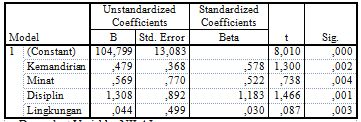 Hasil dari pengujian  regresi linier berganda adalah 104,799 dengan tingkat signifikansi adalah 0,000 hal ini berarti bahwa terdapat hubungan yang erat antara kemandirian belajar, minat belajar, disiplin belajar dan lingkungan belajar terhadap hasil belajar siswa kelas VIII SMPN 2 Pakel pada mata pelajaran IPS Tahun pelajaran 2016/2017.Dari hasil uji regresi linier berdanga dapat dilihat dari table coefficients, diperoleh persamaan Y= a +b+b+b+b maka dari hasil perhitungan didapat: Y = 104.799 + 0.479+ 0.569+ 1.308+ 0.044(a) merupakan konstanta yang besarnya 104.799 menyatakan bahwa jika variabel independen (kemandirian belajar, minat belajar, disiplin belajar dan lingkungan belajar) sebesar nol (0), maka nilai variabel dependen (hasil belajar) sebesar 104.799() merupakan koefisien regresi dari 0.479 menyatakan bahwa setiap penambahan satu satuan variabel kemandirian belajar, maka hal ini akan berpengaruh peningkatan besarnya hasil belajar sebesar0.479 dengan asumsi variabel lain konstan.() merupakan koefisien regresi dari 0.569 menyatakan bahwa setiap penambahan satu satuan variabel minatbelajar, maka hal ini akan berpengaruh peningkatan besarnya hasil belajar sebesar 0.569 dengan asumsi variabel lain konstan.() merupakan koefisien regresi dari 1.308 menyatakan bahwa setiap penambahan satu satuan variabel disiplin belajar, maka hal ini akan berpengaruh peningkatan besarnya hasil belajar sebesar 1.308 dengan asumsi variabel lain konstan.() merupakan koefisien regresi dari 0.044 menyatakan bahwa setiap penambahan satu satuan variabel lingkungan belajar, maka hal ini akan berpengaruh peningkatan besarnya hasil belajar sebesar 0.044 dengan asumsi variabel lain konstan.hasil uji korelasi antar variabel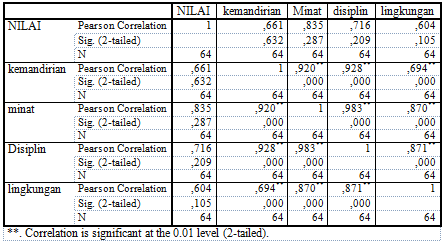 Hasil uji korelasi hasil belajar dengan kemandirian belajar 0.661 > 0.2075, hal ini berarti bahwa terdapat hubungan positif antara hasil belajar dengan kemandirian belajarHasil uji korelasi hasil belajar dengan minat belajar 0.835> 0.2075 hal ini berarti bahwa terdapat hubungan positif antara hasil belajar dengan disiplin belajarHasil uji korelasi hasil belajar dengan disiplin belajar 0.716>0.2075 hal ini berarti bahwa terdapat hubungan positif antara hasil belajar dengan minat belajarHasil uji korelasi hasil belajar dengan lingkungan belajar 0.604 >0.2075 hal ini berarti bahwa terdapat hubungan positif antara hasil belajar dengan lingkungan belajar.Hasil Uji t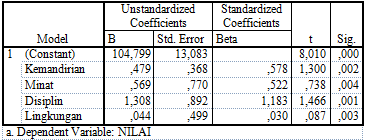 Hasil distribusi t (thitung) kemudian dibandingkan dengan table distribusi kemudian daerah penerimaan dan penolakan sebagai berikut: Jika hasil thitung> t table: maka Ho di tolak, artinya berarti terdapat pengaruh yang signifikan antara variabel x dengan variabel y.Hasil 1.300 ≥ 0.679: maka Ho ditolak dan Ha diterima Terdapat pengaruh yang signifikan antara kemandirian belajar terhadap hasil belaja siswa kelas VIII SMPN 2 Pakel pada mata pelajaran IPS Tahun pelajaran 2016/2017.Hasil 0.738 ≥ 0.679: maka Ho ditolak dan Ha diterima Terdapat pengaruh yang signifikan antara minat belajar terhadap hasil belaja siswa kelas VIII SMPN 2 Pakel pada mata pelajaran IPS Tahun pelajaran 2016/2017Hasil 1.466 ≥ 0.679: maka Ho ditolak dan Ha diterima Terdapat pengaruh yang signifikan antara disiplin belajar terhadap hasil belaja siswa kelas VIII SMPN 2 Pakel pada mata pelajaran IPS Tahun pelajaran 2016/2017Hasil 0.087 ≥ 0.679: maka Ho ditolak dan Ha diterima Tidak terdapat pengaruh yang signifikan antara lingkungan belajar terhadap hasil belaja siswa kelas VIII SMPN 2 Pakel pada mata pelajaran IPS Tahun pelajaran 2016/2017	Untuk menentukan Ftabel yaitu dengan menggunakan tingkat keyakinan 95%, α = 5%, df 1 (jumlah variabel-1) atau 3-1 =2 df 2 (n-k-1)  atau 64-2-1 = 61 Hasil diperoleh untuk Ftabel sebesar 1.83. Berdasarkan hasil penghitungan dengan bantuan progam SPSS 23.0 diperoleh hasil sebagai berikut: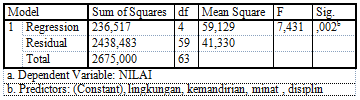 Dari tabel ANOVA diatas menunjukkan dengan nilai signifikan 0,002 dan (7.431) > (1.83), maka Ho ditolak dan Ha diterima. Terdapat hubungan antara kemandirian belajar, minat belajar, disiplin belajar dan lingkungan belajar terhadap hasil belajar siswa kelas VIII SMPN 2 Pakel pada mata pelajaran IPS Tahun pelajaran 2016/2017.	Angka yang digunakan dalam penilaian interpretasi adalah nilai R dari data tabel Model Summary dengan hasil sebagai berikut:Hasil Uji Koefisien DeterminasiBerdasarkan nilai R Square sebesar 0,88 maka Pengaruh Ada pengaruh kemandirian belajar, minat belajar, disiplin belajar dan lingkungan belajar terhadap hasil belaja siswa kelas VIII SMPN 2 Pakel pada mata pelajaran IPS Tahun pelajaran 2016/2017 sebesar 88 % sedangkan 12 % adalah variabel lain yang tidak diteliti dalam penelitian.Perbandingan hasil penelitian yang dilaksanakan dengan teoriKemandirian belajar sangat diperlukan dalam proses belajar siswa seperti yang dikemukaan Suryadi (2006:1) bahwa “siswa dengan kemandirian belajarnya tinggi akan berusaha bertanggung jawab untuk kemajuan prestasinya, mengatur diri sendiri memiliki inisiatif dan memiliki dorongan yang kuat untuk terus mengukir prestasinya”. Sedangkan kemandirian belajar Seperti yang diungkapkan Good dalam Slameto, (2013:2) “kemandirian belajar adalah belajar yang dilakukan dengan sedikit atau sama sekali tanpa bantuan dari pihak luar”.Hasil pengaruh kemandirian belajar sesuai dengan perhitungan SPSS adalah 1.300, dimana apabila di bandingkan dengan nilai t-tabel yang berkisar di angka 0.681, nilai variabel kemandirian belajar lebih besar dan didukung dengan nilai signifikan pada hasil perhitungan SPSS 23.0 sebesar 0.002 maka dapat disimpulkan. Terdapat pengaruh yang signifikan antara kemandirian belajar terhadap hasil belaja siswa kelas VIII SMPN 2 Pakel pada mata pelajaran IPS Tahun pelajaran 2016/2017.Menurut Dalyono (1996:56-57) “minat belajar yang besar cenderung menghasilkan prestasi yang tinggi, sebaliknya minat belajar yang kurang akan menghasilkan prestasi yang rendah”. Sedangkan  menurut DEPDIKNAS, (2003:60) “minat belajar adalah pilihan kesenangan dalam melakukan kegiatan dan dapat membangkitkan gairah seseorang untuk memenuhi kesediaannya yang dapat diukur melalui kesukacitaan, ketertarikan, perhatian, dan keterlibatan’’. Minat belajar memainkan peran yang penting dalam kehidupan siswa dan mempunyai dampak yang besar atas perilaku dan sikap siswa. Dalam  meningkatkan minat belajar siswa tentunya pada mata pelajaran IPS.Hasil pengaruh variabel minat belajar sesuai dengan perhitungan SPSS adalah 0.738, dimana apabila di bandingkan dengan nilai t-tabel yang berkisar di angka 0.681, nilai variabel minat lebih besar dan didukung dengan nilai signifikan pada hasil perhitungan SPSS 23.0 sebesar 0.004 maka dapat disimpulkan. Terdapat pengaruh yang signifikan antara minat belajar terhadap hasil belaja siswa kelas VIII SMPN 2 Pakel pada mata pelajaran IPS Tahun pelajaran 2016/2017Disiplin sangat penting dalam kegiatan belajar mengajar di sekolah. Sikap tersebut dapat menciptakan suasana belajar yang nyaman dan kondusif untuk belajar, hal ini diungkapkan pula oleh Tu’u (2004: 163) yang menyatakan bahwa: “disiplin belajar akan berdampak positif bagi kehidupan siswa, mendorong mereka belajar konkret dalam praktik hidup di sekolah serta dapat beradaptasi”.Hasil pengaruh variabel disiplin belajar sesuai dengan perhitungan SPSS 23.0 adalah 1.466 dan merupakan pengaruh paling besar, dimana apabila di bandingkan dengan nilai ttabel yang berkisar di angka 0.681, nilai variabel disiplin belajar lebih besar dan didukung dengan nilai signifikan pada hasil perhitungan SPSS 23.0 sebesar 0.001 maka dapat disimpulkan. Terdapat pengaruh yang signifikan antara disiplin belajar terhadap hasil belaja siswa kelas VIII SMPN 2 Pakel pada mata pelajaran IPS Tahun pelajaran 2016/2017.Menurut Saroni dalam Jamal (2011:110) “lingkungan belajar adalah segala sesuatu yang berhubungan dengan tempat proses pembelajaran dilaksanakan”. Sedangkan menurut Slameto (2003: 60) mengemukakan bahwa “lingkungan belajar siswa yang berpengaruh terhadap belajar siswa terdiri dari lingkungan keluarga, lingkungan sekolah dan lingkungan masyarakat”. Sedangkan menurut Sidi (2005:148),”lingkungan belajar sangat berperan dalam menciptakan suasana belajar yang menyenangkan”.Hasil pengaruh variabel lingkungan belajar sesuai dengan perhitungan SPSS 23.0 adalah 0.087, dimana apabila di bandingkan dengan nilai t-tabel yang berkisar di angka 0.681, nilai variabel lingkungan belajar lebih kecil dan didukung dengan nilai signifikan pada hasil perhitungan SPSS 23.0 sebesar 0.001 maka dapat disimpulkan. Tidak terdapat pengaruh yang signifikan antara lingkungan belajar terhadap hasil belaja siswa kelas VIII SMPN 2 Pakel pada mata pelajaran IPS Tahun pelajaran 2016/2017.KESIMPULANBerdasarkan rumusan masalah, maka peneliti dapat mengemukakan simpulan diadakannya penelitian Ini, diantaranya adalah sebagai berikut:Terdapat pengaruh Kemandirian belajar terhadap hasil belajar siswa khususnya pada mata pelajaran IPS Kelas VIII Di SMPN 2 Pakel Tahun pelajaran 2016/2017. Sesuai dengan hasil perhitungan SPSS 23.0 dengan hasil 1.300 lebih besar dari nilai t-tabel 0.679, mempunyai hubungan positif  sebesar 0.661  dan didukung dengan nilai signifikan 0.002.Terdapat pengaruh Minat belajar terhadap hasil belajar siswa khususnya pada mata pelajaran IPS Kelas VIII Di SMPN 2 Pakel Tahun pelajaran 2016/2017. Sesuai dengan hasil perhitungan SPSS 23.0 dengan hasil 0.738 lebih besar dari nilai t-tabel 0.679, mempunyai hubungan positif  sebesar 0.835  dan didukung dengan nilai signifikan 0.003.Terdapat pengaruh Disiplin belajar terhadap hasil belajar siswa khususnya pada mata pelajaran IPS Di Kelas VIII Di SMPN 2 Pakel Tahun pelajaran 2016/2017. Sesuai dengan hasil perhitungan  SPSS 23.0 dengan hasil 1.466 lebih besar dari nilai t-tabel 0.679, mempunyai hubungan positif  sebesar 0.716 dan didukung dengan nilai signifikan 0.001.Tidak terdapat pengaruh Lingkungan belajar terhadap Hasil belajar siswa khusunya pada mata pelajaran IPS Kelas VIII Di SMPN 2 Pakel Tahun pelajaran 2016/2017. Sesuai dengan hasil perhitungan SPSS 23.0 dengan hasil 0.087 lebih kecil dari nilai t-tabel 0.679, mempunyai hubungan positif  sebesar  0.604 dan didukung dengan nilai signifikan 0.004.Terdapat pengaruh Kemandirian belajar, Minat belajar, Disiplin belajar Dan Lingkungan belajar terhadap Hasil belajar khusunya pada mata pelajaran IPS  Kelas VIII Di SMPN 2 Pakel Tahun pelajaran 2016/2017. Dari tabel ANOVA diatas menunjukkan dengan tingkat kelemahan 0,002 dan (7.431) > (1.83). Berdasarkan nilai R Square sebesar 0,088 maka Pengaruh Ada pengaruh kemandirian belajar, minat belajar, disiplin belajar dan lingkungan belajar terhadap hasil belajar siswa kelas VIII SMPN 2 Pakel pada mata pelajaran IPS Tahun pelajaran 2016/2017 sebesar 88 % sedangkan 12 % adalah variabel lain yang tidak diteliti dalam penelitian.DAFTAR PUSTAKAApriatun.2014. Makalah. Menumbuhkan Minat belajar pada siswa. Fakultas Keguruan dan Ilmu pendidikan: Universitas PGRI Yogyakarta Data siswa tahun pelajaran 2016/2017 SMPN 2 PakelFatoni.aziiz.2015. Pengaruh perhatian orang tua, kemandirian belajar dan fasilitas belajar terhadap prestasi ekonomi akuntasi sisswa kelas XI IPS di SMAN 2 Re,namh tahun pelajaran 2014/2015. Tesis publishFatoni.moh. 2016. pengaruh kedisiplinan, minat belajar, dan perhatian orang tua terhadap prestasi belajar ips siswa smkn 1 godean tahun 2015/2016. Universitas Pgri Yogyakarta. Tesis PublishHakim, Thursan. 2002. Belajar Secara Efektif. Jakarta: Puspa SuaraMajid.Abdul.2015.Penilian Autentik Proses dan Hasil Belajar.Bandung: Remaja RosdakaryaPutri.Meilina Eka.2011. Pengaruh Kebiasaan Belajar  Persepsi Siswa Tentang Metode Mengajar Guru  Terhadap Prestasi Belajar  Ekonomi Siswa Kelas X SMA N 1 Patuk Gunung kidul Tahun Ajaran 2011/2012. Tesis PublishSugiyono. 2015. Memahami Penelitian Kuantitatif . Bandung: AlfabetaSugiyono. 2016. Metode Penelitian Pendidikan. Bandung: AlfabetaSundjana,Nana.1989.Penelitian Hasil Proses Pembelajaran. Bandung: Remaja RosdakaryaSuryosubroto. 2009. Proses Belajar Mengajar DiSekolah. Jakarta: Rinika CiptaSlameto.2003.Belajar dan Faktor-faktor yang Mempengaruhinya. Jakarta: Rineka CiptaSobri.Muhammad.2014. Pengaruh kedisiplinan dan kemandirian belajar terhadap hasil belajar ekonomi Madrasah Aliyah di Kecamatan Praya.Jurnal Harmoni Sosial.(online) Vol. 1 Nomor 1 (43-56)NoKelas VIIIJumlah Siswa1VIII A22 siswa2VIII B22 siswa3VIII C22 siswa4VIII D20 siswa5VIII E21 siswa6VIII F20 siswaJumlah Jumlah 127 siswaNoKelasPopulasiCara pengambilan sampelSampel penelitian 1VIII A22 siswa50% × 22 = 1111 siswa2VIII B22 siswa 50% × 21 = 1111 siswa3VIII C22 siswa50% × 22 = 1111 siswa4VIII D20 siswa 50% × 21 = 1010 siswa5VIII E21 siswa 50% × 21 = 1111 siswa6VIII F20 siswa50% × 20 = 1010 siswaJumlah Jumlah 127 siswa64 siswaNoIntervalTingkat Hubungan171-75Sangat kuat266-70Kuat361-65Cukup Kuat456-60Rata-rata551-55Rendah646-50Sangat Rendah741-45Gagal ModelRR SquareAdjusted R SquareStd. Error of the Estimate1,297a,880,276,429a. Predictors: (Constant), lingkungan, kemandirian, minat, disiplin.a. Predictors: (Constant), lingkungan, kemandirian, minat, disiplin.a. Predictors: (Constant), lingkungan, kemandirian, minat, disiplin.a. Predictors: (Constant), lingkungan, kemandirian, minat, disiplin.a. Predictors: (Constant), lingkungan, kemandirian, minat, disiplin.a. Predictors: (Constant), lingkungan, kemandirian, minat, disiplin.a. Predictors: (Constant), lingkungan, kemandirian, minat, disiplin.b. Dependent Variable: NILAIb. Dependent Variable: NILAIb. Dependent Variable: NILAIb. Dependent Variable: NILAIb. Dependent Variable: NILAIb. Dependent Variable: NILAIb. Dependent Variable: NILAI